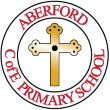 Hello Aberford,Just a quick message to check in with you all as your ‘Acting Headteacher’ for this half term. I have just finished an ‘official’ final handover meeting with Miss Boulding in school (obeying the 2 metre social distancing rules of course) and we are now ready and raring to launch into this new half term of distance learning. It really is a strange time to be stepping in to this role and certainly not how I imagined it to be. However, I hope this message finds you all safe and well and that you have been managing to enjoy the beautiful sunshine whilst spending time at home with your family.As you can see, your teachers have been spending a lot of time preparing many new opportunities for you to continue with home learning. We appreciate that this is a challenging time for everybody, especially juggling home learning around parents also working from home, and so here are lots of suggested activities to support you during this unprecedented time. You will see that the website was refreshed yesterday and there are many new activities for you all to access. We hope you are managing to complete some of these tasks and we have certainly loved seeing your distance learning through the photographs being sent in. Please do continue to send these to us as it is such a wonderful opportunity to see your faces. It really has been lovely to see all of the exciting things you have been getting up to. Over the next few weeks, class teachers will be making a phone call to each family to ‘check in’ and say ‘Hello’, so please don’t be alarmed if you see the school phone number popping up. Please also remember that the school phone line is still active and if you have any other comments or questions, please do get in touch. Alternatively, you can email these, along with your ‘learning photographs’, to the office email address office@aberfordceprimary.org.ukIn the meantime, please keep an eye out for any updates on the school website as this will be our main way of keeping in touch. There are so many interesting links to explore and exciting ideas to try which I am sure will help to keep you busy whilst we are unable to be in school.We are all missing you and hope to see you very soon. Take care and stay safe.Mrs Warner(Acting Headteacher)